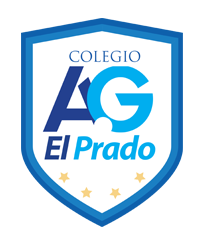 Colegio El PradoProfesor: Nicolás Núñez CofréCurso: Octavo BásicoAsignatura: Historia, Geografía y Ciencias SocialesGuía N°3Fin del Medioevo, Antropocentrismo, Revolución Científica y Reforma ReligiosaObjetivos:Analizar las principales características de la época moderna, comparando sus elementos culturales, religiosos y científicos con los de la Edad Media.Comprender los principales rasgos del humanismo renacentista, identificando sus principales rasgos en Europa.Reconocer las principales causas que provocaron la consolidación de la reforma religiosa, analizando su impacto en la sociedad europea del siglo XVI.Instrucciones:Lea atentamente la prueba antes de responder lo solicitado. Complete las actividades presentadas a continuación con lápiz azul o negro.Las preguntas de selección múltiple se contestan en esta hoja de respuestas, marcando con una X la alternativa correcta. El corrector sólo será permitido para las respuestas de desarrollo.La prueba debe ser entregada al profesor al finalizar la clase. Consta de 80 minutos para el desarrollo de la prueba.La prueba debe ser realizada de manera individual. Si es sorprendido copiando, el profesor estará autorizado a retirar inmediatamente la prueba y tomar las medidas pertinentes según el Reglamento de Evaluación.Nombre: ______________________________   Curso: _________    Fecha: ____________IV.- En base a lo trabajado en clases, a sus conocimientos adquiridos durante su formación académica y a su experiencia personal, responda reflexivamente las siguientes preguntas.APLICACIÓN (6 PTS)Considere que es usted Martín Lutero y que, cansado de las malas prácticas de la Iglesia Católica, decide escribirle una carta al Papa (máxima autoridad católica) criticando el comportamiento de muchos miembros de la Iglesia. Utilice los conceptos trabajados en clases y el contexto histórico de la época.